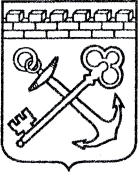 АДМИНИСТРАЦИЯ ЛЕНИНГРАДСКОЙ ОБЛАСТИКОМИТЕТ ЭКОНОМИЧЕСКОГО РАЗВИТИЯ И ИНВЕСТИЦИОННОЙ ДЕЯТЕЛЬНОСТИПРИКАЗ«09» марта 2017 года № 11(в ред. Приказа Комитета экономического развития и инвестиционной деятельности Ленинградской области от 29.05.2017 № 16, от 01.08.2018 № 17, от 11.09.2018 N 20, от 09.12.2019 N 21, от 10.06.2020 N 17, от 20.05.2021 N 18, от 15.04.2022 N 11 )г. Санкт-ПетербургОб утверждении примерного административного регламентапредоставления государственной услуги  В соответствии с п. 1.6.1 Порядка разработки и утверждения административных регламентов исполнения государственных функций (предоставления государственных услуг) в Ленинградской области, утвержденного постановлением Правительства Ленинградской области от 05.03.2011 № 42:1. Утвердить примерный административный регламент предоставления государственной услуги.2. Контроль за исполнением настоящего приказа возложить на заместителя председателя комитета экономического развития и инвестиционной деятельности Ленинградской области.                                                                                    УТВЕРЖДЕН                                                                                  приказом Комитета                                                                                 экономического развития                                                                                 и инвестиционной деятельности                                                                                Ленинградской области                                                                                  от 09.03.2017 № 11                                                                                     (приложение)ПРИМЕРНЫЙ АДМИНИСТРАТИВНЫЙ РЕГЛАМЕНТпредоставления на территории Ленинградской областигосударственной услуги"___________________________________________________"(сокращенное наименование - ________________________)(далее - регламент, государственная услуга)1. Общие положения1.1. Регламент устанавливает порядок и стандарт предоставления государственной услуги.1.2. Заявителями, имеющими право на получение государственной услуги, являются:- ___________________________________________________;-___________________________________________________...Представлять интересы заявителя имеют право:от имени физических лиц:- ___________________________________________________;- ___________________________________________________от имени юридических лиц:- ___________________________________________________;- ___________________________________________________;от имени индивидуальных предпринимателей:- ___________________________________________________;- ___________________________________________________.1.3. Информация о местах нахождения органа исполнительной власти (далее - ОИВ)/органа местного самоуправления (далее - ОМСУ), предоставляющих государственную услугу, ОИВ/ОМСУ/организаций, участвующих в предоставлении услуги и не являющихся многофункциональными центрами предоставления государственных и муниципальных услуг (далее - Организации), графиках работы, контактных телефонах и т.д. (далее - сведения информационного характера) размещаются:на стендах в местах предоставления государственной услуги и услуг, которые являются необходимыми и обязательными для предоставления государственной услуги;на сайте ОИВ/ОМСУ/Организации;на сайте Государственного бюджетного учреждения Ленинградской области "Многофункциональный центр предоставления государственных и муниципальных услуг" (далее - ГБУ ЛО "МФЦ", МФЦ): http://mfc47.ru/;на Портале государственных и муниципальных услуг (функций) Ленинградской области (далее - ПГУ ЛО)/на Едином портале государственных услуг (далее - ЕПГУ): www.gu.lenobl.ru / www.gosuslugi.ru;в государственной информационной системе "Реестр государственных и муниципальных услуг (функций) Ленинградской области" (далее - Реестр).2. Стандарт предоставления государственной услуги2.1. Полное наименование государственной услуги: __________________.Сокращенное наименование государственной услуги: __________________.2.2. Государственную услугу предоставляет: ОИВ/ОМСУ.Заявление на получение государственной услуги с комплектом документов принимается:1) при личной явке:в ОИВ/ОМСУ/Организацию;в филиалах, отделах, удаленных рабочих местах ГБУ ЛО "МФЦ";2) без личной явки:почтовым отправлением в ОИВ/ОМСУ/Организацию;в электронной форме через личный кабинет заявителя на ПГУ ЛО/ЕПГУ;в электронной форме через сайт ОИВ <*>.Заявитель имеет право записаться на прием для подачи заявления о предоставлении услуги следующими способами:1) посредством ПГУ ЛО/ЕПГУ - в ОИВ/ОМСУ/Организацию, в МФЦ (при технической реализации);2) по телефону - в ОИВ/ОМСУ/Организацию, в МФЦ;3) посредством сайта ОИВ/ОМСУ/Организации - в ОИВ/ОМСУ/Организацию.Для записи заявитель выбирает любые свободные для приема дату и время в пределах установленного в ОИВ/ОМСУ/Организации или МФЦ графика приема заявителей.2.2.1. В целях предоставления государственной услуги установление личности заявителя может осуществляться в ходе личного приема посредством предъявления паспорта гражданина Российской Федерации либо иного документа, удостоверяющего личность, в соответствии с законодательством Российской Федерации или посредством идентификации и аутентификации в ОИВ/ОМСУ/Организации, ГБУ ЛО "МФЦ" с использованием информационных технологий, предусмотренных частью 18 статьи 14.1 Федерального закона от 27 июля 2006 года N 149-ФЗ "Об информации, информационных технологиях и о защите информации".2.2.2. При предоставлении государственной услуги в электронной форме идентификация и аутентификация могут осуществляться посредством:1) единой системы идентификации и аутентификации или иных государственных информационных систем, если такие государственные информационные системы в установленном Правительством Российской Федерации порядке обеспечивают взаимодействие с единой системой идентификации и аутентификации, при условии совпадения сведений о физическом лице в указанных информационных системах;2) единой системы идентификации и аутентификации и единой информационной системы персональных данных, обеспечивающей обработку, включая сбор и хранение, биометрических персональных данных, их проверку и передачу информации о степени их соответствия предоставленным биометрическим персональным данным физического лица.2.3. Результатом предоставления государственной услуги является: __________________________.Результат предоставления государственной услуги предоставляется (в соответствии со способом, указанным заявителем при подаче заявления и документов):1) при личной явке:в ОИВ/ОМСУ/Организацию;в филиалах, отделах, удаленных рабочих местах ГБУ ЛО "МФЦ";2) без личной явки:почтовым отправлением;на адрес электронной почты;в электронной форме через личный кабинет заявителя на ПГУ ЛО/ЕПГУ;в электронной форме через сайт ОИВ <*>.Если в результате предоставления государственной услуги при положительном решении формируется реестровая запись в информационной системе, то результат услуги, в том числе номер реестровой записи, направляется и хранится в личном кабинете заявителя на ПГУ ЛО/ЕПГУ (при наличии технической возможности).2.4. Срок предоставления государственной услуги составляет ____________ рабочих дней с даты поступления (регистрации) заявления в ОИВ/ОМСУ/Организацию.2.5. Правовые основания для предоставления государственной услуги.Перечень нормативных правовых актов, регулирующих предоставление государственной услуги, размещен на официальном сайте ОИВ/Организации в сети Интернет по адресу __________________ и в Реестре.2.6. Исчерпывающий перечень документов, необходимых в соответствии с законодательными или иными нормативными правовыми актами для предоставления государственной услуги, подлежащих представлению заявителем:1) заявление о предоставлении услуги в соответствии с приложением N 1;2) документ, удостоверяющий личность заявителя <*>: документы, удостоверяющие личность гражданина Российской Федерации, в том числе военнослужащего, а также документы, удостоверяющие личность иностранного гражданина, лица без гражданства, включая вид на жительство и удостоверение беженца;3) учредительные документы (при обращении юридического лица);4) документ, удостоверяющий право (полномочия) представителя физического или юридического лица, если с заявлением обращается представитель заявителя;5) ___________________________________________________;6) ___________________________________________________.2.7. Исчерпывающий перечень документов (сведений), необходимых в соответствии с законодательными или иными нормативными правовыми актами для предоставления государственной услуги, находящихся в распоряжении государственных органов, органов местного самоуправления и подведомственных им организаций (за исключением организаций, оказывающих услуги, необходимые и обязательные для предоставления государственной услуги) и подлежащих представлению в рамках межведомственного информационного взаимодействия.Структурное подразделение в рамках межведомственного информационного взаимодействия для предоставления государственной услуги запрашивает следующие документы (сведения):1) ________________________________________________________;2) ________________________________________________________.2.7.1. Заявитель вправе представить документы (сведения), указанные в пункте 2.7 настоящего регламента, по собственной инициативе.2.7.2. При предоставлении государственной услуги запрещается требовать от Заявителя:представления документов и информации или осуществления действий, представление или осуществление которых не предусмотрено нормативными правовыми актами, регулирующими отношения, возникающие в связи с предоставлением государственной услуги;представления документов и информации, которые в соответствии с нормативными правовыми актами Российской Федерации, нормативными правовыми актами субъектов Российской Федерации и муниципальными правовыми актами находятся в распоряжении государственных органов, предоставляющих государственную услугу, иных государственных органов, органов местного самоуправления и(или) подведомственных государственным органам и органам местного самоуправления организаций, участвующих в предоставлении государственных или муниципальных услуг, за исключением документов, указанных в части 6 статьи 7 Федерального закона N 210-ФЗ;осуществления действий, в том числе согласований, необходимых для получения государственных и муниципальных услуг и связанных с обращением в иные государственные органы, органы местного самоуправления, организации, за исключением получения услуг и получения документов и информации, представляемых в результате предоставления таких услуг, включенных в перечни, указанные в части 1 статьи 9 Федерального закона N 210-ФЗ;представления документов и информации, отсутствие и(или) недостоверность которых не указывались при первоначальном отказе в приеме документов, необходимых для предоставления государственной услуги, либо в предоставлении государственной услуги, за исключением случаев, предусмотренных пунктом 4 части 1 статьи 7 Федерального закона N 210-ФЗ;представления на бумажном носителе документов и информации, электронные образы которых ранее были заверены в соответствии с пунктом 7.2 части 1 статьи 16 Федерального закона N 210-ФЗ, за исключением случаев, если нанесение отметок на такие документы либо их изъятие является необходимым условием предоставления государственной или муниципальной услуги, и иных случаев, установленных федеральными законами.2.7.3. При наступлении событий, являющихся основанием для предоставления государственной услуги, ОИВ, предоставляющий государственную услугу, вправе:1) проводить мероприятия, направленные на подготовку результатов предоставления государственных услуг, в том числе направлять межведомственные запросы, получать на них ответы, после чего уведомлять заявителя о возможности подать запрос о предоставлении соответствующей услуги для немедленного получения результата предоставления такой услуги;2) при условии наличия запроса заявителя о предоставлении государственной услуги, в отношении которых у заявителя могут появиться основания для их предоставления ему в будущем, проводить мероприятия, направленные на формирование результата предоставления соответствующей услуги, в том числе направлять межведомственные запросы, получать на них ответы, формировать результат предоставления соответствующей услуги, а также предоставлять его заявителю с использованием ЕПГУ/ПГУ ЛО и уведомлять заявителя о проведенных мероприятиях.2.8. Исчерпывающий перечень оснований для приостановления предоставления государственной услуги с указанием допустимых сроков приостановления в случае, если возможность приостановления предоставления государственной услуги предусмотрена действующим законодательством.2.9. Исчерпывающий перечень оснований для отказа в приеме документов, необходимых для предоставления государственной услуги:1) ___________________________________________________;2) ___________________________________________________.2.10. Исчерпывающий перечень оснований для отказа в предоставлении государственной услуги:1) ___________________________________________________;2) ___________________________________________________.2.11. Порядок, размер и основания взимания государственной пошлины или иной платы, взимаемой за предоставление государственной услуги.Примечание: если за предоставление государственной услуги установлена плата (пошлина), то указывается размер платы (пошлины) или ссылка на положение нормативного правового акта, в котором установлен размер платы (пошлины), а также адрес ссылки на сайт ОИВ/ОМСУ, где размещен образец квитанции.2.12. Максимальный срок ожидания в очереди при подаче запроса о предоставлении государственной услуги и при получении результата предоставления государственной услуги составляет не более 15 минут.2.13. Срок регистрации запроса заявителя о предоставлении государственной услуги составляет в ОИВ/ОМСУ/Организации:при личном обращении - __________________;при направлении запроса почтовой связью в ОИВ/ОМСУ/Организацию - __________________;при направлении запроса на бумажном носителе из МФЦ в ОИВ/ОМСУ/Организацию - __________________;при направлении запроса в форме электронного документа посредством ЕПГУ или ПГУ ЛО, сайта ОИВ - __________________.2.14. Требования к помещениям, в которых предоставляется государственная услуга, к залу ожидания, местам для заполнения запросов о предоставлении государственной услуги, информационным стендам с образцами их заполнения и перечнем документов, необходимых для предоставления государственной услуги.2.14.1. Предоставление государственной услуги осуществляется в специально выделенных для этих целей помещениях ОИВ/ОМСУ/Организации или в МФЦ.2.14.2. Наличие на территории, прилегающей к зданию, не менее 10 процентов мест (но не менее одного места) для парковки специальных автотранспортных средств инвалидов, которые не должны занимать иные транспортные средства. Инвалиды пользуются местами для парковки специальных транспортных средств бесплатно. На территории, прилегающей к зданию, в котором размещен МФЦ, располагается бесплатная парковка для автомобильного транспорта посетителей, в том числе предусматривающая места для специальных автотранспортных средств инвалидов.2.14.3. Помещения размещаются преимущественно на нижних, предпочтительнее на первых, этажах здания с предоставлением доступа в помещение инвалидам.2.14.4. Здание (помещение) оборудуется информационной табличкой (вывеской), содержащей полное наименование ОИВ/ОМСУ, а также информацию о режиме его работы.2.14.5. Вход в здание (помещение) и выход из него оборудуются лестницами с поручнями и пандусами для передвижения детских и инвалидных колясок.2.14.6. В помещении организуется бесплатный туалет для посетителей, в том числе туалет, предназначенный для инвалидов.2.14.7. При необходимости работником МФЦ, ОИВ/ОМСУ/Организации инвалиду оказывается помощь в преодолении барьеров, мешающих получению им услуг наравне с другими лицами.2.14.8. Вход в помещение и места ожидания оборудуются кнопками, а также содержат информацию о контактных номерах телефонов вызова работника для сопровождения инвалида.2.14.9. Дублирование необходимой для инвалидов звуковой и зрительной информации, а также надписей, знаков и иной текстовой и графической информации знаками, выполненными рельефно-точечным шрифтом Брайля, допуск сурдопереводчика и тифлосурдопереводчика.2.14.10. Оборудование мест повышенного удобства с дополнительным местом для собаки-проводника и устройств для передвижения инвалида (костылей, ходунков).2.14.11. Характеристики помещений приема и выдачи документов в части объемно-планировочных и конструктивных решений, освещения, пожарной безопасности, инженерного оборудования должны соответствовать требованиям нормативных документов, действующих на территории Российской Федерации.2.14.12. Помещения приема и выдачи документов должны предусматривать места для ожидания, информирования и приема заявителей.2.14.13. Места ожидания и места для информирования оборудуются стульями (кресельными секциями, скамьями) и столами (стойками) для оформления документов с размещением на них бланков документов, необходимых для получения государственной услуги, канцелярскими принадлежностями, а также информационными стендами, содержащими актуальную и исчерпывающую информацию, необходимую для получения государственной услуги, и информацию о часах приема заявлений.2.14.14. Места для проведения личного приема заявителей оборудуются столами, стульями, обеспечиваются канцелярскими принадлежностями для написания письменных обращений.2.15. Показатели доступности и качества государственной услуги.2.15.1. Показатели доступности государственной услуги (общие, применимые в отношении всех заявителей):1) транспортная доступность к месту предоставления государственной услуги;2) наличие указателей, обеспечивающих беспрепятственный доступ к помещениям, в которых предоставляется услуга;3) возможность получения полной и достоверной информации о государственной услуге в ОИВ/ОМСУ, МФЦ, по телефону, на официальном сайте органа, предоставляющего услугу, посредством ЕПГУ либо ПГУ ЛО;4) предоставление государственной услуги любым доступным способом, предусмотренным действующим законодательством;5) обеспечение для заявителя возможности получения информации о ходе и результате предоставления государственной услуги с использованием ЕПГУ и(или) ПГУ ЛО;6) возможность получения государственной услуги по экстерриториальному принципу;7) возможность получения государственной услуги посредством комплексного запроса.2.15.2. Показатели доступности государственной услуги (специальные, применимые в отношении инвалидов):1) наличие инфраструктуры, указанной в пункте 2.14;2) исполнение требований доступности услуг для инвалидов;3) обеспечение беспрепятственного доступа инвалидов к помещениям, в которых предоставляется государственная услуга.2.15.3. Показатели качества государственной услуги:1) соблюдение срока предоставления государственной услуги;2) соблюдение времени ожидания в очереди при подаче запроса и получении результата;3) осуществление не более одного обращения заявителя к должностным лицам ОИВ/ОМСУ/Организации или работникам МФЦ при подаче документов на получение государственной услуги и не более одного обращения при получении результата в ОИВ/ОМСУ/Организации или в МФЦ;4) отсутствие жалоб на действия или бездействие должностных лиц ОИВ/ОМСУ/Организации, поданных в установленном порядке.2.15.4. После получения результата услуги, предоставление которой осуществлялось в электронной форме через ЕПГУ или ПГУ ЛО либо посредством МФЦ, заявителю обеспечивается возможность оценки качества оказания услуги.2.16. Перечисление услуг, которые являются необходимыми и обязательными для предоставления государственной услуги (если требуется):___________________________________________________;___________________________________________________.2.17. Иные требования, в том числе учитывающие особенности предоставления государственной услуги по экстерриториальному принципу (в случае если государственная услуга предоставляется по экстерриториальному принципу) и особенности предоставления государственной услуги в электронной форме.2.17.1. Подача запросов, документов, информации, необходимых для получения государственных услуг, предоставляемых в ОИВ/ОМСУ/Организации, а также получение результатов предоставления таких услуг осуществляются в любом предоставляющем такие услуги подразделении соответствующего ОИВ/ОМСУ/Организации или МФЦ при наличии соглашения, указанного в статье 15 Федерального закона N 210-ФЗ, в пределах территории Российской Федерации/Ленинградской области по выбору заявителя независимо от его места жительства или места пребывания (для физических лиц, включая индивидуальных предпринимателей) либо места нахождения (для юридических лиц).2.17.2. Предоставление государственной услуги в электронной форме осуществляется при технической реализации услуги посредством ПГУ ЛО и/или ЕПГУ.3. Состав, последовательность и сроки выполненияадминистративных процедур, требования к порядкуих выполнения, в том числе особенности выполненияадминистративных процедур в электронной форме3.1. Состав, последовательность и сроки выполнения административных процедур, требования к порядку их выполнения3.1.1. Предоставление государственной услуги включает в себя следующие административные процедуры:- ___________________________________________________- ___________________________________________________- ...3.1.2. Прием и регистрация заявления о предоставлении государственной услуги.3.1.2.1. Основание для начала административной процедуры: __________________;3.1.2.2. Содержание административного действия, продолжительность и(или) максимальный срок его выполнения: __________________;3.1.2.3. Лицо, ответственное за выполнение административного действия: __________________;3.1.2.4. Критерий принятия решения: __________________;3.1.2.5. Результат выполнения административной процедуры: __________________.3.1.3. Рассмотрение документов о предоставлении государственной услуги.3.1.4. Принятие решения о предоставлении государственной услуги или об отказе в предоставлении государственной услуги.3.1.5. Выдача результата.3.2. Особенности выполнения административных процедур в электронной форме3.2.1. Предоставление государственной услуги на ЕПГУ и ПГУ ЛО осуществляется в соответствии с Федеральным законом N 210-ФЗ, Федеральным законом от 27.07.2006 N 149-ФЗ "Об информации, информационных технологиях и о защите информации", постановлением Правительства Российской Федерации от 25.06.2012 N 634 "О видах электронной подписи, использование которых допускается при обращении за получением государственных и муниципальных услуг".3.2.2. Для получения государственной услуги через ЕПГУ или через ПГУ ЛО заявителю необходимо предварительно пройти процесс регистрации в Единой системе идентификации и аутентификации (далее - ЕСИА).3.2.3. Государственная услуга может быть получена через ПГУ ЛО либо через ЕПГУ без личной явки на прием в ОИВ/ОМСУ/Организацию.3.2.4. Для подачи заявления через ЕПГУ или через ПГУ ЛО заявитель должен выполнить следующие действия:пройти идентификацию и аутентификацию в ЕСИА;в личном кабинете на ЕПГУ или на ПГУ ЛО заполнить в электронной форме заявление на оказание государственной услуги;приложить к заявлению электронные документы и направить пакет электронных документов в ОИВ/ОМСУ/Организацию посредством функционала ЕПГУ или ПГУ ЛО.3.2.5. В результате направления пакета электронных документов посредством ПГУ ЛО либо через ЕПГУ автоматизированной информационной системой межведомственного электронного взаимодействия Ленинградской области (далее - АИС "Межвед ЛО") производится автоматическая регистрация поступившего пакета электронных документов и присвоение пакету уникального номера дела. Номер дела доступен заявителю в личном кабинете ПГУ ЛО и(или) ЕПГУ.3.2.6. При предоставлении государственной услуги через ПГУ ЛО либо через ЕПГУ должностное лицо ОИВ/ОМСУ/Организации выполняет следующие действия:- формирует проект решения на основании документов, поступивших через ПГУ ЛО либо через ЕПГУ, а также документов (сведений), поступивших посредством межведомственного взаимодействия, и передает должностному лицу, наделенному функциями по принятию решения;- после рассмотрения документов и принятия решения о предоставлении государственной услуги (отказе в предоставлении государственной услуги) заполняет предусмотренные в АИС "Межвед ЛО" формы о принятом решении и переводит дело в архив АИС "Межвед ЛО";- уведомляет заявителя о принятом решении с помощью указанных в заявлении средств связи, затем направляет документ способом, указанным в заявлении: в МФЦ (при наличии технической возможности) либо направляет электронный документ, подписанный усиленной квалифицированной электронной подписью должностного лица, принявшего решение, в личный кабинет ПГУ ЛО или ЕПГУ.3.2.7. В случае поступления всех документов, указанных в пункте 2.6 настоящего административного регламента, в форме электронных документов (электронных образов документов), днем обращения за предоставлением государственной услуги считается дата регистрации приема документов на ПГУ ЛО или ЕПГУ.Информирование заявителя о ходе и результате предоставления государственной услуги осуществляется в электронной форме через личный кабинет заявителя, расположенный на ПГУ ЛО либо на ЕПГУ.3.2.8. ОИВ/ОМСУ/Организация при поступлении документов от заявителя посредством ПГУ ЛО или ЕПГУ по требованию заявителя направляет результат предоставления услуги в форме электронного документа, подписанного усиленной квалифицированной электронной подписью должностного лица, принявшего решение (в этом случае заявитель при подаче заявления на предоставление услуги отмечает в соответствующем поле такую необходимость).Выдача (направление) электронных документов, являющихся результатом предоставления государственной услуги, заявителю осуществляется в день регистрации результата предоставления государственной услуги ОИВ/ОМСУ/Организации.3.3. Порядок исправления допущенных опечаток и ошибок в выданных в результате предоставления государственной услуги документах3.3.1. В случае если в выданных в результате предоставления государственной услуги документах допущены опечатки и ошибки, то заявитель вправе представить в ОИВ/ОМСУ/Организацию/МФЦ непосредственно, направить почтовым отправлением, посредством ЕПГУ подписанное заявителем, заверенное печатью заявителя (при наличии) или оформленное в форме электронного документа и подписанное усиленной квалифицированной электронной подписью заявление в произвольной форме о необходимости исправления допущенных опечаток и(или) ошибок с изложением сути допущенных опечаток и(или) ошибок и приложением копии документа, содержащего опечатки и(или) ошибки.3.3.2. В течение _____ рабочих дней со дня регистрации заявления об исправлении опечаток и(или) ошибок в выданных в результате предоставления государственной услуги документах ответственный специалист ОИВ/ОМСУ/Организации устанавливает наличие опечатки (ошибки) и оформляет результат предоставления государственной услуги (документ) с исправленными опечатками (ошибками) или направляет заявителю уведомление с обоснованным отказом в оформлении документа с исправленными опечатками (ошибками). Результат предоставления государственной услуги (документ) ОИВ/ОМСУ/Организации направляет способом, указанным в заявлении о необходимости исправления допущенных опечаток и(или) ошибок.3.4. Особенности выполнения административных процедур в рамках суперсервиса3.4.1. Предоставление государственной услуги в рамках суперсервиса осуществляется при технической реализации предоставления услуги посредством ПГУ ЛО и/или ЕПГУ, а также при реализации получения сведений для ее предоставления из государственных информационных систем и/или посредством межведомственного информационного взаимодействия.3.4.2. Предоставление государственной услуги в рамках суперсервиса не исключает права гражданина обратиться с заявлением на получение государственных услуг способами, указанными в пункте 2.2 настоящего административного регламента.3.4.3. На основании сведений, полученных из государственных информационных систем и/или полученных посредством межведомственного информационного взаимодействия, гражданину на ЕПГУ/ПГУ ЛО в личный кабинет предварительно направляется уведомление о наличии у него права на получение государственной услуги/услуг в рамках суперсервиса. В личном кабинете становится доступным для заполнения, подписания и отправки заявление (далее - заявление) на получение государственной услуги/услуг в рамках суперсервиса.3.4.4. В случае согласия предоставления государственной услуги/услуг в рамках суперсервиса гражданин заполняет заявление, что является основанием для начала предоставления государственной услуги/услуг в рамках суперсервиса.3.4.5. Соглашаясь на получение государственной услуги/услуг в рамках суперсервиса, гражданин несет ответственность за достоверность представляемой информации в соответствии с действующим законодательством Российской Федерации.4. Формы контроля за исполнением административногорегламента4.1. Порядок осуществления текущего контроля за соблюдением и исполнением ответственными должностными лицами положений Административного регламента и иных нормативных правовых актов, устанавливающих требования к предоставлению государственной услуги, а также принятием решений ответственными лицами.Текущий контроль осуществляется ответственными специалистами ОИВ/ОМСУ/Организации по каждой процедуре в соответствии с установленными настоящим административным регламентом содержанием действий и сроками их осуществления, а также путем проведения руководителем (заместителем руководителя, начальником отдела) ОИВ/ОМСУ проверок исполнения положений настоящего административного регламента, иных нормативных правовых актов.4.2. Порядок и периодичность осуществления плановых и внеплановых проверок полноты и качества предоставления государственной услуги.В целях осуществления контроля за полнотой и качеством предоставления государственной услуги проводятся плановые и внеплановые проверки.Плановые проверки предоставления государственной услуги проводятся __________________ в соответствии с планом проведения проверок, утвержденным руководителем ОИВ/ОМСУ.При проверке могут рассматриваться все вопросы, связанные с предоставлением государственной услуги (комплексные проверки), или отдельный вопрос, связанный с предоставлением государственной услуги (тематические проверки).Внеплановые проверки предоставления государственной услуги проводятся по обращениям физических, юридических лиц и индивидуальных предпринимателей, обращениям органов государственной власти, органов местного самоуправления, их должностных лиц, а также в целях проверки устранения нарушений, выявленных в ходе проведенной внеплановой проверки. Указанные обращения подлежат регистрации в день их поступления в системе электронного документооборота и делопроизводства ОИВ/ОМСУ/Организации.О проведении проверки издается правовой акт ОИВ/ОМСУ/Организации о проведении проверки исполнения административного регламента по предоставлению государственной услуги.По результатам проведения проверки составляется акт, в котором должны быть указаны документально подтвержденные факты нарушений, выявленные в ходе проверки, или отсутствие таковых, а также выводы, содержащие оценку полноты и качества предоставления государственной услуги, и предложения по устранению выявленных при проверке нарушений. При проведении внеплановой проверки в акте отражаются результаты проверки фактов, изложенных в обращении, а также выводы и предложения по устранению выявленных при проверке нарушений.По результатам рассмотрения обращений дается письменный ответ.4.3. Ответственность должностных лиц за решения и действия (бездействие), принимаемые (осуществляемые) в ходе предоставления государственной услуги.Должностные лица, уполномоченные на выполнение административных действий, предусмотренных настоящим Административным регламентом, несут персональную ответственность за соблюдение требований действующих нормативных правовых актов, в том числе за соблюдение сроков выполнения административных действий, полноту их совершения, соблюдение принципов поведения с заявителями, сохранность документов.Руководитель ОИВ/ОМСУ несет персональную ответственность за обеспечение предоставления государственной услуги.Работники ОИВ/ОМСУ/Организации при предоставлении государственной услуги несут персональную ответственность:- за неисполнение или ненадлежащее исполнение административных процедур при предоставлении государственной услуги;- за действия (бездействие), влекущие нарушение прав и законных интересов физических или юридических лиц, индивидуальных предпринимателей.Должностные лица, виновные в неисполнении или ненадлежащем исполнении требований настоящего Административного регламента, привлекаются к ответственности в порядке, установленном действующим законодательством РФ.5. Досудебный (внесудебный) порядок обжалования решенийи действий (бездействия) органа, предоставляющегогосударственную услугу, а также должностных лиц органа,предоставляющего государственную услугу,либо государственных или муниципальных служащих,многофункционального центра предоставления государственныхи муниципальных услуг, работника многофункционального центрапредоставления государственных и муниципальных услуг5.1. Заявители либо их представители имеют право на досудебное (внесудебное) обжалование решений и действий (бездействия), принятых (осуществляемых) в ходе предоставления государственной услуги.5.2. Предметом досудебного (внесудебного) обжалования заявителем решений и действий (бездействия) органа, предоставляющего государственную услугу, должностного лица органа, предоставляющего государственную услугу, либо государственного или муниципального служащего, многофункционального центра, работника многофункционального центра в том числе являются:1) нарушение срока регистрации запроса заявителя о предоставлении государственной услуги, запроса, указанного в статье 15.1 Федерального закона от 27.07.2010 N 210-ФЗ;2) нарушение срока предоставления государственной услуги. В указанном случае досудебное (внесудебное) обжалование заявителем решений и действий (бездействия) многофункционального центра, работника многофункционального центра возможно в случае, если на многофункциональный центр, решения и действия (бездействие) которого обжалуются, возложена функция по предоставлению соответствующих государственных услуг в полном объеме в порядке, определенном частью 1.3 статьи 16 Федерального закона от 27.07.2010 N 210-ФЗ;3) требование у заявителя документов или информации либо осуществления действий, представление или осуществление которых не предусмотрено нормативными правовыми актами Российской Федерации, нормативными правовыми актами Ленинградской области для предоставления государственной услуги;4) отказ в приеме документов, представление которых предусмотрено нормативными правовыми актами Российской Федерации, нормативными правовыми актами Ленинградской области для предоставления государственной услуги, у заявителя;5) отказ в предоставлении государственной услуги, если основания отказа не предусмотрены федеральными законами и принятыми в соответствии с ними иными нормативными правовыми актами Российской Федерации, законами и иными нормативными правовыми актами Ленинградской области. В указанном случае досудебное (внесудебное) обжалование заявителем решений и действий (бездействия) многофункционального центра, работника многофункционального центра возможно в случае, если на МФЦ, решения и действия (бездействие) которого обжалуются, возложена функция по предоставлению соответствующих государственных услуг в полном объеме в порядке, определенном частью 1.3 статьи 16 Федерального закона от 27.07.2010 N 210-ФЗ;6) затребование с заявителя при предоставлении государственной услуги платы, не предусмотренной нормативными правовыми актами Российской Федерации, нормативными правовыми актами Ленинградской области;7) отказ органа, предоставляющего государственную услугу, должностного лица органа, предоставляющего государственную услугу, многофункционального центра, работника многофункционального центра в исправлении допущенных ими опечаток и ошибок в выданных в результате предоставления государственной услуги документах либо нарушение установленного срока таких исправлений. В указанном случае досудебное (внесудебное) обжалование заявителем решений и действий (бездействия) многофункционального центра, работника многофункционального центра возможно в случае, если на многофункциональный центр, решения и действия (бездействие) которого обжалуются, возложена функция по предоставлению соответствующих государственных услуг в полном объеме в порядке, определенном частью 1.3 статьи 16 Федерального закона от 27.07.2010 N 210-ФЗ;8) нарушение срока или порядка выдачи документов по результатам предоставления государственной услуги;9) приостановление предоставления государственной услуги, если основания приостановления не предусмотрены федеральными законами и принятыми в соответствии с ними иными нормативными правовыми актами Российской Федерации, законами и принятыми в соответствии с ними иными нормативными правовыми актами Ленинградской области. В указанном случае досудебное (внесудебное) обжалование заявителем решений и действий (бездействия) многофункционального центра, работника многофункционального центра возможно в случае, если на многофункциональный центр, решения и действия (бездействие) которого обжалуются, возложена функция по предоставлению государственной услуги в полном объеме в порядке, определенном частью 1.3 статьи 16 Федерального закона от 27.07.2010 N 210-ФЗ;10) требование у заявителя при предоставлении государственной услуги документов или информации, отсутствие и(или) недостоверность которых не указывались при первоначальном отказе в приеме документов, необходимых для предоставления государственной услуги, либо в предоставлении государственной услуги, за исключением случаев, предусмотренных пунктом 4 части 1 статьи 7 Федерального закона от 27.07.2010 N 210-ФЗ. В указанном случае досудебное (внесудебное) обжалование заявителем решений и действий (бездействия) многофункционального центра, работника многофункционального центра возможно в случае, если на многофункциональный центр, решения и действия (бездействие) которого обжалуются, возложена функция по предоставлению соответствующих государственных услуг в полном объеме в порядке, определенном частью 1.3 статьи 16 Федерального закона от 27.07.2010 N 210-ФЗ.5.3. Жалоба подается в письменной форме на бумажном носителе, в электронной форме в орган, предоставляющий государственную услугу, ГБУ ЛО "МФЦ" либо в Комитет экономического развития и инвестиционной деятельности Ленинградской области, являющийся учредителем ГБУ ЛО "МФЦ" (далее - учредитель ГБУ ЛО "МФЦ"). Жалобы на решения и действия (бездействие) руководителя органа, предоставляющего государственную услугу, подаются в вышестоящий орган (при его наличии) либо в случае его отсутствия рассматриваются непосредственно руководителем органа, предоставляющего государственную услугу. Жалобы на решения и действия (бездействие) работника ГБУ ЛО "МФЦ" подаются руководителю многофункционального центра. Жалобы на решения и действия (бездействие) ГБУ ЛО "МФЦ" подаются учредителю ГБУ ЛО "МФЦ".Жалоба на решения и действия (бездействие) органа, предоставляющего государственную услугу, должностного лица органа, предоставляющего государственную услугу, государственного или муниципального служащего, руководителя органа, предоставляющего государственную услугу, может быть направлена по почте, через многофункциональный центр, с использованием информационно-телекоммуникационной сети "Интернет", официального сайта органа, предоставляющего государственную услугу, ЕПГУ либо ПГУ ЛО, а также может быть принята при личном приеме заявителя. Жалоба на решения и действия (бездействие) многофункционального центра, работника многофункционального центра может быть направлена по почте, с использованием информационно-телекоммуникационной сети "Интернет", официального сайта многофункционального центра, ЕПГУ либо ПГУ ЛО, а также может быть принята при личном приеме заявителя.5.4. Основанием для начала процедуры досудебного (внесудебного) обжалования является подача заявителем жалобы, соответствующей требованиям части 5 статьи 11.2 Федерального закона N 210-ФЗ.В письменной жалобе в обязательном порядке указываются:- наименование органа, предоставляющего государственную услугу, должностного лица органа, предоставляющего государственную услугу, либо государственного или муниципального служащего, филиала, отдела, удаленного рабочего места ГБУ ЛО "МФЦ", его руководителя и(или) работника, решения и действия (бездействие) которых обжалуются;- фамилия, имя, отчество (последнее - при наличии), сведения о месте жительства заявителя - физического лица либо наименование, сведения о месте нахождения заявителя - юридического лица, а также номер (номера) контактного телефона, адрес (адреса) электронной почты (при наличии) и почтовый адрес, по которым должен быть направлен ответ заявителю;- сведения об обжалуемых решениях и действиях (бездействии) органа, предоставляющего государственную услугу, должностного лица органа, предоставляющего государственную услугу, либо государственного или муниципального служащего, филиала, отдела, удаленного рабочего места ГБУ ЛО "МФЦ", его работника;- доводы, на основании которых заявитель не согласен с решением и действием (бездействием) органа, предоставляющего государственную услугу, должностного лица органа, предоставляющего государственную услугу, либо государственного или муниципального служащего, филиала, отдела, удаленного рабочего места ГБУ ЛО "МФЦ", его работника. Заявителем могут быть представлены документы (при наличии), подтверждающие доводы заявителя, либо их копии.5.5. Заявитель имеет право на получение информации и документов, необходимых для составления и обоснования жалобы, в случаях, установленных статьей 11.1 Федерального закона N 210-ФЗ, при условии, что это не затрагивает права, свободы и законные интересы других лиц и если указанные информация и документы не содержат сведений, составляющих государственную или иную охраняемую тайну.5.6. Жалоба, поступившая в орган, предоставляющий государственную услугу, ГБУ ЛО "МФЦ", учредителю ГБУ ЛО "МФЦ" либо вышестоящий орган (при его наличии), подлежит рассмотрению в течение пятнадцати рабочих дней со дня ее регистрации, а в случае обжалования отказа органа, предоставляющего государственную услугу, ГБУ ЛО "МФЦ" в приеме документов у заявителя либо в исправлении допущенных опечаток и ошибок или в случае обжалования нарушения установленного срока таких исправлений - в течение пяти рабочих дней со дня ее регистрации.5.7. По результатам рассмотрения жалобы принимается одно из следующих решений:1) жалоба удовлетворяется, в том числе в форме отмены принятого решения, исправления допущенных опечаток и ошибок в выданных в результате предоставления государственной услуги документах, возврата заявителю денежных средств, взимание которых не предусмотрено нормативными правовыми актами Российской Федерации, нормативными правовыми актами субъектов Российской Федерации;2) в удовлетворении жалобы отказывается.Не позднее дня, следующего за днем принятия решения по результатам рассмотрения жалобы, заявителю в письменной форме и по желанию заявителя в электронной форме направляется мотивированный ответ о результатах рассмотрения жалобы.В случае признания жалобы подлежащей удовлетворению в ответе заявителю дается информация о действиях, осуществляемых органом, предоставляющим государственную услугу, многофункциональным центром в целях незамедлительного устранения выявленных нарушений при оказании государственной услуги, а также приносятся извинения за доставленные неудобства и указывается информация о дальнейших действиях, которые необходимо совершить заявителю в целях получения государственной услуги.В случае признания жалобы не подлежащей удовлетворению в ответе заявителю даются аргументированные разъяснения о причинах принятого решения, а также информация о порядке обжалования принятого решения.В случае установления в ходе или по результатам рассмотрения жалобы признаков состава административного правонарушения или преступления должностное лицо, работник, наделенные полномочиями по рассмотрению жалоб, незамедлительно направляют имеющиеся материалы в органы прокуратуры.6. Особенности выполнения административных процедурв многофункциональных центрах6.1. Предоставление государственной услуги посредством МФЦ осуществляется в подразделениях ГБУ ЛО "МФЦ" при наличии вступившего в силу соглашения о взаимодействии между ГБУ ЛО "МФЦ" и ОИВ/ОМСУ/Организацией. Предоставление государственной услуги в иных МФЦ осуществляется при наличии вступившего в силу соглашения о взаимодействии между ГБУ ЛО "МФЦ" и иным МФЦ.6.2. В случае подачи документов в ОИВ/ОМСУ/Организацию посредством МФЦ специалист МФЦ, осуществляющий прием документов, представленных для получения государственной услуги, выполняет следующие действия:а) удостоверяет личность заявителя или личность и полномочия законного представителя заявителя - в случае обращения физического лица;удостоверяет личность и полномочия представителя юридического лица или индивидуального предпринимателя - в случае обращения юридического лица или индивидуального предпринимателя;б) определяет предмет обращения;в) проводит проверку правильности заполнения обращения;г) проводит проверку укомплектованности пакета документов;д) осуществляет сканирование представленных документов, формирует электронное дело, все документы которого связываются единым уникальным идентификационным кодом, позволяющим установить принадлежность документов конкретному заявителю и виду обращения за государственной услугой;е) заверяет каждый документ дела своей электронной подписью (далее - ЭП);ж) направляет копии документов и реестр документов в ОИВ/ОМСУ/Организацию:- в электронной форме (в составе пакетов электронных дел) - в день обращения заявителя в МФЦ;- на бумажных носителях (в случае необходимости обязательного представления оригиналов документов) - в течение 3 рабочих дней со дня обращения заявителя в МФЦ посредством курьерской связи с составлением описи передаваемых документов, с указанием даты, количества листов, фамилии, должности и подписанные уполномоченным специалистом МФЦ.По окончании приема документов специалист МФЦ выдает заявителю расписку в приеме документов.6.3. При установлении работником МФЦ следующих фактов:а) представление заявителем неполного комплекта документов, указанных в пункте 2.6 настоящего регламента, и наличие соответствующего основания для отказа в приеме документов, указанного в пункте 2.9 настоящего административного регламента, специалист МФЦ выполняет в соответствии с настоящим регламентом следующие действия:сообщает заявителю, какие необходимые документы им не представлены;предлагает заявителю представить полный комплект необходимых документов, после чего вновь обратиться за предоставлением государственной услуги;выдает решение об отказе в приеме заявления и документов, необходимых для предоставления государственной услуги, по форме в соответствии с приложением 2, с указанием перечня документов, которые заявителю необходимо представить для предоставления государственной услуги;б) несоответствие категории заявителя кругу лиц, имеющих право на получение государственной услуги, указанных в пункте 1.2 настоящего регламента, а также наличие соответствующего основания для отказа в приеме документов, указанного в пункте 2.9 настоящего административного регламента, специалист МФЦ выполняет в соответствии с настоящим регламентом следующие действия:сообщает заявителю об отсутствии у него права на получение государственной услуги;выдает решение об отказе в приеме заявления и документов, необходимых для предоставления государственной услуги, по форме в соответствии с приложением 2.6.4. При указании заявителем места получения ответа (результата предоставления государственной услуги) посредством МФЦ должностное лицо ОИВ/ОМСУ/Организации, ответственное за выполнение административной процедуры, передает специалисту МФЦ для передачи в соответствующий МФЦ результат предоставления услуги для его последующей выдачи заявителю:- в электронной форме в течение 1 рабочего дня со дня принятия решения о предоставлении (отказе в предоставлении) государственной услуги заявителю;- на бумажном носителе - в срок не более 3 рабочих дней со дня принятия решения о предоставлении (отказе в предоставлении) государственной услуги заявителю, но не позднее двух рабочих дней до окончания срока предоставления услуги.Специалист МФЦ, ответственный за выдачу документов, полученных от ОИВ/ОМСУ/Организации по результатам рассмотрения представленных заявителем документов, не позднее двух дней с даты их получения от ОИВ/ОМСУ/Организации сообщает заявителю о принятом решении по телефону (с записью даты и времени телефонного звонка или посредством смс-информирования), а также о возможности получения документов в МФЦ.6.5. При обращении заявителя в МФЦ за получением нескольких услуг посредством комплексного запроса специалист МФЦ руководствуется Порядком организации предоставления взаимосвязанных государственных и(или) муниципальных услуг по комплексному запросу в многофункциональных центрах предоставления государственных и муниципальных услуг Ленинградской области, утвержденным постановлением Правительства Ленинградской области от 20.05.2019 N 228.6.6. При вводе безбумажного электронного документооборота административные процедуры регламентируются нормативным правовым актом Ленинградской области, устанавливающим порядок электронного (безбумажного) документооборота в сфере государственных услуг.Приложение N 1к Административному регламентупо предоставлениюгосударственной услуги_______________________(наименование услуги)                              Бланк заявленияРезультат рассмотрения заявления прошу:┌─┐│ │ выдать на руки в ОИВ/ОМСУ/Организации├─┤│ │ выдать  на  руки  в  МФЦ (указать адрес)  _____________________________├─┤│ │ на адрес электронной почты ____________________________________________├─┤│ │ направить в электронной форме в личный кабинет на ПГУ ЛО/ЕПГУ/сайт ОИВ├─┤│ │ направить по почте (указать адрес) ____________________________________└─┘Примечание: бланк заявления разрабатывается по форме, установленной действующим законодательством. Бланк заявления является обязательным в регламенте.--------------------------------<*> Адрес МФЦ указывается при подаче документов посредством ПГУ ЛО/ЕПГУ.Приложение N 2к Административному регламентупо предоставлениюгосударственной услуги_______________________(наименование услуги)Заместитель Председателя Правительства Ленинградской области – председатель комитета                                          Д.ЯловПримечание:Если в наименовании услуги не указана соответствующая территориальная принадлежность, то указывается "Административный регламент предоставления на территории Ленинградской области государственной услуги "...", в ином случае: "Административный регламент предоставления государственной услуги "..."Примечание:Например:Указываются юридические лица, индивидуальные предприниматели, физические лица, имеющие право на получение услуги в соответствии с законодательством- юридические лица, являющиеся собственниками помещений;- физические лица, являющиеся собственниками помещений (далее - заявители)Указывается перечень лиц, имеющих право на получение государственной услугимногодетные матери; ветераны Великой Отечественной войны 1941-1945 гг. и др.Например:- законные представители (родители, усыновители, опекуны) несовершеннолетних в возрасте до 14 лет;- опекуны недееспособных граждан;- представители, действующие в силу полномочий, основанных на доверенности или договореНапример:- лица, действующие в соответствии с законом или учредительными документами от имени юридического лица без доверенности;- представители юридических лиц в силу полномочий на основании доверенности или договораПримечание:Сведения информационно-справочного характера не приводятся в тексте регламента и подлежат обязательному размещению в Реестре, на официальных сайтах органов исполнительной власти Ленинградской области в сети Интернет, а также на стендах в местах предоставления государственных услуг и услуг, которые являются необходимыми и обязательными для предоставления государственной услуги, о чем указывается в тексте регламента.Сведения информационно-справочного характера включают:- информацию о месте нахождения и графике работы органов исполнительной власти (органов местного самоуправления), предоставляющих государственную услугу, их структурных подразделений, ответственных за предоставление государственной услуги, способы получения информации о местах нахождения и графиках работы органов исполнительной власти (органов местного самоуправления, организаций), участвующих в предоставлении государственной услуги);- справочные телефоны структурных подразделений органов исполнительной власти, органов местного самоуправления, предоставляющих государственную услугу, в том числе номер телефона-автоинформатора (при наличии);- адреса электронной почты органов исполнительной власти, органов местного самоуправления, предоставляющих государственную услугу;- порядок получения информации заявителями по вопросам предоставления государственной услуги и услуг, которые являются необходимыми и обязательными для предоставления государственной услуги, сведений о ходе предоставления указанных услуг, в том числе с использованием государственных информационных системПримечание:При участии Организаций в предоставлении государственной услуги указывается "В предоставлении государственной услуги участвуют: __________________"В случае если часть полномочий на предоставление услуги передана подведомственным организациям, то указываются данные таких организацийВ случае участия МФЦ в приеме документов и выдаче результата также указывается МФЦКроме того, указываются все федеральные органы исполнительной власти, органы исполнительной власти, органы местного самоуправления, которые участвуют в предоставлении услуги в порядке межведомственного информационного взаимодействияПримечание:<*> Указывается возможность подачи заявления на получение государственной услуги на сайте ОИВ (при технической реализации)Примечание:Установление личности посредством идентификации и аутентификации с использованием информационных технологий, предусмотренных частью 18 статьи 14.1 Федерального закона от 27 июля 2006 года N 149-ФЗ "Об информации, информационных технологиях и о защите информации", указывается в случае наличия в ОИВ/ОМСУ/Организации такой технической возможностиПримечание:Пункт 2.2.2 не указывается в случае, если предоставление услуги в электронной форме не предусмотреноНапример:"Уведомление о переводе (отказе в переводе) жилого (нежилого) помещения в нежилое (жилое) помещение"Примечание:Например:В случае положительного решения указывается форма документа, в виде которого выдается результат.Если в результате предоставления государственной услуги создается номер реестровой записи в информационной системе, сформированный в результате совершения ФОИВ/ОИВ юридически значимого действия в соответствии с действующим законодательством (далее - ИС), то в данном разделе указывается информация о номере создаваемой реестровой записи.В случае отрицательного решения указывается форма документа, содержащего мотивированный отказ в предоставлении услугиУведомление о постановке на учет в качестве нуждающегося в улучшении жилищных условий;Уведомление об отказе в постановке на учет в качестве нуждающегося в улучшении жилищных условий на основании... (указывается нормативный правовой акт)Необходимо указать все результаты предоставления государственной услуги, включая "подуслуги"Лицензия, Переоформление лицензии, Продление срока действия лицензии, Прекращение действия лицензииПримечание:<*> Указывается возможность получения результата государственной услуги на сайте ОИВ (при технической реализации)Примечание:Необходимо указывать срок предоставления государственной услуги в рабочих днях, если иное не установлено действующим законодательствомПримечание:Перечень нормативных правовых актов, непосредственно регулирующих предоставление государственной услуги (с указанием их реквизитов и источников официального опубликования), подлежит обязательному размещению на официальном сайте органа, предоставляющего государственную услугу, в сети Интернет и в РеестреПримечание:Например:Указываются особенности заполнения и предоставления бланка заявления на получение государственной услуги (при наличии)Заявление заполняется при помощи технических средств или от руки разборчиво (печатными буквами). Заявление заполняется заявителем собственноручно либо специалистом ГБУ ЛО "МФЦ".Не допускается исправления ошибок путем зачеркивания или с помощью корректирующих средств.Бланк заявления заявитель может получить у должностного лица ОИВ/ОМСУ/Организации. Заявитель вправе заполнить и распечатать бланк заявления на официальных сайтах ОИВ/ОМСУ/ОрганизацииПримечание:Необходимо указать информацию о страницах документа, удостоверяющего личность гражданина Российской Федерации, приобщаемых к делу<*> В случае если документ, удостоверяющий личность заявителя, не представляется при обращении представителя заявителя, указать соответствующую информациюПримечание:Представитель заявителя из числа уполномоченных лиц дополнительно представляет документ, удостоверяющий личность <*>, и документ, оформленный в соответствии с действующим законодательством, подтверждающий наличие у представителя права действовать от лица заявителя и определяющий условия и границы реализации права представителя на получение государственной услуги (необходимо указать тип доверенности: доверенность, удостоверенную нотариально, либо главой местной администрации поселения и специально уполномоченным должностным лицом местного самоуправления поселения или главой местной администрации муниципального района и специально уполномоченным должностным лицом местного самоуправления муниципального района (в случае если в поселении или расположенном на межселенной территории населенном пункте нет нотариуса), либо должностным лицом консульского учреждения Российской Федерации, уполномоченным на совершение этих действий; доверенность, удостоверенную в соответствии с пунктом 2 статьи 185.1 Гражданского кодекса Российской Федерации и являющуюся приравненной к нотариальной; доверенность в простой письменной форме).--------------------------------<*> В случае если документ необходим исключительно для идентификации личности и не подлежит к приобщению к делу, указать соответствующую информациюПримечание:Перечисляются документы, предусмотренные действующим законодательством, необходимые для представления заявителем, за исключением документов, подлежащих представлению в рамках межведомственного взаимодействия, которые указываются в п. 2.7Перечень документов должен быть закрытымНе допускается наличие формулировок с неоднозначным толкованиемУказывается конкретное название документа, который необходимо представить, а не группа документов, также не допускается указывать "иные/прочие документы", дающие расширительную трактовкуНе допускается дублирование пунктов 2.6 и 2.7Пункт 2.6 дополнить пояснениями о типе приобщаемого документа:- электронный (указать формат сканирования файла, расширение, цветность, допустимый максимальный объем). Рекомендованный формат сканирования документов: многостраничный pdf, расширением 150 dpi, в черно-белом или сером цвете, обеспечивающем сохранение всех аутентичных признаков подлинности,- бумажный (указать вид, а именно: оригинал/копия/нотариально удостоверенная копия/копия, удостоверенная заявителем, и др.)Примечание:Например:Если услуга имеет несколько результатов, то перечни документов необходимо группировать исходя из документов, необходимых для получения одного из результатов предоставления услугиДля выдачи лицензии на розничную продажу алкогольной продукции заявитель представляет:- __________________,- __________________,Для переоформления лицензии:- __________________,- __________________,и т.д.Например:сведения о документе, подтверждающем уплату государственной пошлины; правоустанавливающие документы на переводимое помещение, если право на него зарегистрировано в Едином государственном реестре прав на недвижимое имущество и сделок с ним в Федеральной службе государственной регистрации, кадастра и картографииПримечание:Перечисляются документы (сведения), находящиеся в распоряжении госорганов, ОМСУ, подведомственных им организаций, за исключением документов, определенных ч. 6 ст. 7 Федерального закона от 27 июля 2010 года N 210-ФЗ "Об организации предоставления государственных и муниципальных услуг" (далее - Федеральный закон N 210-ФЗ)Перечень документов (сведений) должен быть закрытым. Не допускается наличие формулировок с неоднозначным толкованиемЕсли документы (сведения) в рамках межведомственного взаимодействия не представляются, то указывается: "Для получения данной услуги не требуется представления документов (сведений), находящихся в распоряжении государственных органов, органов местного самоуправления и подведомственных им организаций (за исключением организаций, оказывающих услуги, необходимые и обязательные для предоставления государственной услуги) и подлежащих представлению в рамках межведомственного информационного взаимодействия"Не допускается дублирование пунктов 2.6 и 2.7Указывается конкретное название документа (сведений), который (которые) необходимо представить, а не группа документов, также не допускается указывать "иные/прочие документы", дающие расширительную трактовкуПримечание:Случаи и порядок предоставления государственной услуги в упреждающем (проактивном) режиме в соответствии с частью 1 статьи 7.3 Федерального закона N 210-ФЗ устанавливаются административным регламентомПримечание:при отсутствии: "Основания для приостановления предоставления государственной услуги не предусмотрены",при наличии - указываются основания, если они содержатся в законодательствеПримечание:указываются основания в случаях, предусмотренных законодательствомВ случае отсутствия четких установленных в отношении перечня оснований для отказа в предоставлении услуги (в приеме документов) специальных норм необходимо использовать формулировки типового перечня отказов предоставления государственной услуги:1. Нарушен срок подачи документов;2. Заявление подано лицом, не уполномоченным на осуществление таких действий;3. Представление неполного комплекта документов, необходимых в соответствии с законодательными или иными нормативными правовыми актами для оказания услуги, подлежащих представлению заявителем;4. Заявление на получение услуги оформлено не в соответствии с административным регламентом;5. Представленные заявителем документы не отвечают требованиям, установленным административным регламентом;6. Заявление с комплектом документов подписаны недействительной электронной подписью;7. Представленные заявителем документы недействительны/указанные в заявлении сведения недостоверны;8. Отсутствие оплаты за предоставление государственной услуги (в случае если за предоставление услуги установлена пошлина или иная плата);9. Предмет запроса не регламентируется законодательством в рамках услуги;10. Информация отнесена в соответствии с Федеральным законом к сведениям, составляющим государственную или иную охраняемую законом тайну;11. Отсутствие права на предоставление государственной услуги;12. Получен отказ федерального органа исполнительной власти (его территориального органа) на основании отраслевого законодательства в согласовании документации (условий и др.), в случае если указанное согласование требуется для предоставления услуги.В случае наличия четких установленных в отношении перечня оснований для отказа в предоставлении услуги (в приеме документов) специальных норм необходимо указать их в указанном пункте после указания оснований из вышеуказанного перечня, которому по смыслу соответствует указанное основаниеПримечание:указываются основания в случаях, предусмотренных законодательствомВ случае отсутствия четких установленных в отношении перечня оснований для отказа в предоставлении услуги (в приеме документов) специальных норм необходимо использовать формулировки типового перечня отказов предоставления государственной услуги:1. Нарушен срок подачи документов;2. Заявление подано лицом, не уполномоченным на осуществление таких действий;3. Представление неполного комплекта документов, необходимых в соответствии с законодательными или иными нормативными правовыми актами для оказания услуги, подлежащих представлению заявителем;4. Заявление на получение услуги оформлено не в соответствии с административным регламентом;5. Представленные заявителем документы не отвечают требованиям, установленным административным регламентом;6. Заявление с комплектом документов подписаны недействительной электронной подписью;7. Представленные заявителем документы недействительны/указанные в заявлении сведения недостоверны;8. Отсутствие оплаты за предоставление государственной услуги (в случае если за предоставление услуги установлена пошлина или иная плата);9. Предмет запроса не регламентируется законодательством в рамках услуги;10. Информация отнесена в соответствии с Федеральным законом к сведениям, составляющим государственную или иную охраняемую законом тайну;11. Отсутствие права на предоставление государственной услуги;12. Получен отказ федерального органа исполнительной власти (его территориального органа) на основании отраслевого законодательства в согласовании документации (условий и др.), в случае если указанное согласование требуется для предоставления услуги.В случае наличия четких установленных в отношении перечня оснований для отказа в предоставлении услуги (в приеме документов) специальных норм необходимо указать их в указанном пункте после указания оснований из вышеуказанного перечня, которому по смыслу соответствует указанное основаниеНапример:2.11.1. Государственная услуга предоставляется бесплатно2.11.1. За предоставление лицензии уплачивается государственная пошлина в размере __________________ рублей за каждый год срока действия лицензии.2.11.2. За переоформление лицензии при __________________ уплачивается государственная пошлина в размере __________________ рублей за каждый год срока действия лицензии.2.11.3. За переоформление лицензии при __________________ уплачивается государственная пошлина в размере __________________ рублей.2.11.4. За переоформление лицензии в связи с __________________ уплачивается государственная пошлина в размере __________________ рублей.2.11.5. Заявители уплачивают плату, в том числе государственную пошлину при предоставлении государственной услуги самостоятельно в безналичной форме со своих банковских счетов, открытых в кредитных организациях, филиалах кредитных организаций, учреждениях Банка России. Образцы платежных поручений установленной формы с указанием реквизитов перечисления платы, в том числе государственной пошлины (приложение ____ к настоящему административному регламенту), размещаются на информационных стендах __________________, а также на официальном сайте ОИВ/ОМСУ в информационно-телекоммуникационной сети "Интернет".2.11.6. Заявитель вправе оплатить пошлину за предоставление государственной услуги через ЕПГУ или ПГУ ЛО по предварительно заполненным ОИВ/ОМСУ/Организацией реквизитам. При оплате услуги заявителю обеспечивается возможность сохранения и печати платежного документа, а также информирование о совершении факта оплаты.Размеры государственной пошлины применяются с учетом коэффициента 0,7 в случае подачи заявления и уплаты соответствующей государственной пошлины с использованием ЕПГУ или ПГУ ЛО в соответствии с частью 4 статьи 333.35 Налогового кодекса Российской ФедерацииПримечание:Срок ожидания в очереди при подаче запроса и при получении результата не более 15 минут установлен Указом Президента Российской Федерации от 7 мая 2012 года N 601Примечание:Последний пункт указывается в случае предоставления услуги посредством ЕПГУ или ПГУ ЛО, сайта ОИВНапример:при личном обращении - в день поступления запроса;при направлении запроса почтовой связью в ОИВ/ОМСУ/Организацию - в день поступления запроса;при направлении запроса на бумажном носителе из МФЦ в ОИВ/ОМСУ/Организацию - в день передачи документов из МФЦ в ОИВ/ОМСУ/Организацию;при направлении запроса в форме электронного документа посредством ЕПГУ или ПГУ ЛО при наличии технической возможности - в день поступления запроса на ЕПГУ или ПГУ ЛО или на следующий рабочий день (в случае направления документов в нерабочее время, в выходные, праздничные дни)Примечание:В случае наличия специфики предоставления услуги перечень может быть расширенПримечание:Пункт 5 указывается в случае, если услуга предоставляется посредством ЕПГУ и(или) ПГУ ЛОПримечание:Пункт 6 указывается в случае, если услуга предоставляется по экстерриториальному принципу.Под экстерриториальностью понимается возможность граждан, подающих заявление в ОИВ/ОМСУ или в МФЦ, получить услугу независимо от места регистрации заявителяПримечание:Пункт 7 указывается в случае, если услуга предоставляется посредством комплексного запроса в МФЦ и не включена в перечень государственных услуг, оказываемых на базе МФЦ, предоставление которых посредством комплексного запроса не осуществляется, утвержденный постановлением Правительства Ленинградской области от 22.04.2015 N 122.МФЦ при однократном обращении заявителя с запросом о предоставлении нескольких государственных и(или) муниципальных услуг организует предоставление заявителю двух и более государственных и(или) муниципальных услуг (далее - комплексный запрос)Примечание:В случае наличия специфики предоставления услуги перечень может быть расширенПримечание:В случае если получение услуг не требуется, то указывается: "Получения услуг, которые являются необходимыми и обязательными для предоставления государственной услуги, не требуется"В случае наличия соответствующих услуг указывается информация о порядке получения соответствующих услуг в соответствии с пунктом 3.8 Порядка разработки и утверждения административных регламентов исполнения государственных функций (предоставления государственных услуг) в Ленинградской области, утвержденного постановлением Правительства Ленинградской области от 05.03.2011 N 42 (далее - Порядок)Перечень услуг, которые являются необходимыми и обязательными для предоставления государственной услуги, установлен постановлением Правительства Ленинградской области от 27 сентября 2011 года N 303 "Об утверждении Перечня услуг, которые являются необходимыми и обязательными для предоставления государственных услуг органами исполнительной власти Ленинградской области, и Порядка определения размера платы за оказание услуг, которые являются необходимыми и обязательными для предоставления государственных услуг органами исполнительной власти Ленинградской области"Перечисление согласований, необходимых для получения государственной услуги (если требуется)В случае если получение согласований не требуется, то указывается: "Получения согласований, которые являются необходимыми и обязательными для предоставления государственной услуги, не требуется"В случае необходимости получения согласований указывается информация о порядке получения соответствующих согласованийПримечание:В случае если предоставление услуги по экстерриториальному принципу не предусмотрено, указывается "Предоставление услуги по экстерриториальному принципу не предусмотрено"Примечание:В случае если предоставление услуги в электронной форме не предусмотрено, указывается "Предоставление услуги в электронной форме не предусмотрено"В случае если предоставление услуги посредством МФЦ не предусмотрено, указывается "2.17.3. Предоставление услуги посредством МФЦ не предусмотрено"Например:- прием и регистрация заявления о предоставлении государственной услуги - 1 рабочий день;- рассмотрение документов об оказании государственной услуги - 5 рабочих дней;- принятие решения о предоставлении государственной услуги или об отказе в предоставлении государственной услуги - 1 рабочий день;- выдача результата - 2 рабочих дняПримечание:Указывается в случае, если выполнение административной процедуры связано с принятием решенияПримечание:С учетом требования, установленного пп. "д" п. 3.10 ПорядкаНапример:3.1.2.1. Основание для начала административной процедуры: поступление в ОИВ/ОМСУ/Организацию заявления и документов, предусмотренных пунктом 2.6 настоящего административного регламента.3.1.2.2. Содержание административного действия, продолжительность и(или) максимальный срок его выполнения: должностное лицо, ответственное за делопроизводство, принимает представленные (направленные) заявителем заявление и документы и в тот же день регистрирует их в соответствии с правилами делопроизводства, установленными в ОИВ/ОМСУ/Организации, составляет опись документов, вручает копию описи заявителю под роспись.3.1.2.3. Лицо, ответственное за выполнение административной процедуры: должностное лицо, ответственное за делопроизводство.3.1.2.4. Результат выполнения административной процедуры: регистрация заявления о предоставлении государственной услуги и прилагаемых к нему документовНапример:3.1.3.1. Основание для начала административной процедуры: поступление заявления и прилагаемых к нему документов должностному лицу, ответственному за формирование проекта решения.3.1.3.2. Содержание административного действия, продолжительность и(или) максимальный срок его выполнения: проверка документов на комплектность и достоверность, направление межведомственных запросов (в случае непредставления заявителем документов, предусмотренных пунктом 2.7 настоящего административного регламента), проверка сведений, содержащихся в представленных заявлении и документах, в целях оценки их соответствия требованиям и условиям на получение государственной услуги, а также формирование проекта решения по итогам рассмотрения заявления и документов в течение 5 дней с даты окончания первой административной процедуры.Срок подготовки и направления ответа на межведомственный запрос: в электронной форме с использованием системы межведомственного электронного взаимодействия - не более 48 часов, при осуществлении межведомственного информационного взаимодействия на бумажном носителе - не более 5 рабочих дней со дня его поступления в орган или организацию, предоставляющие документ и информацию.3.1.3.3. Лицо, ответственное за выполнение административной процедуры: должностное лицо, ответственное за формирование проекта решения.3.1.3.4. Критерий принятия решения: наличие/отсутствие у заявителя права на получение государственной услуги.3.1.3.5. Результат выполнения административной процедуры: подготовка проекта решения о предоставлении услуги или об отказе в предоставлении услугиНапример:3.1.4.1. Основание для начала административной процедуры: представление должностным лицом, ответственным за формирование проекта решения, проекта решения должностному лицу, ответственному за принятие и подписание соответствующего решения.3.1.4.2. Содержание административного действия (административных действий), продолжительность и(или) максимальный срок его (их) выполнения: рассмотрение проекта решения, а также заявления и представленных документов должностным лицом, ответственным за принятие и подписание соответствующего решения (о предоставлении услуги или об отказе в предоставлении услуги), в течение 1 рабочего дня с даты окончания второй административной процедуры.3.1.4.3. Лицо, ответственное за выполнение административной процедуры: должностное лицо, ответственное за принятие и подписание соответствующего решения.3.1.4.4. Критерий принятия решения: наличие/отсутствие у заявителя права на получение государственной услуги.3.1.4.5. Результат выполнения административной процедуры: подписание решения о предоставлении услуги или уведомления об отказе в предоставлении услугиНапример:3.1.5.1. Основание для начала административной процедуры: подписанное решение (справка, лицензия, уведомление и т.д.), являющееся результатом предоставления государственной услуги.3.1.5.2. Содержание административного действия, продолжительность и(или) максимальный срок его выполнения:1 действие: должностное лицо, ответственное за делопроизводство, регистрирует результат предоставления государственной услуги: положительное решение или уведомление об отказе в предоставлении государственной услуги не позднее 1 рабочего дня с даты окончания третьей административной процедуры.2 действие: должностное лицо, ответственное за делопроизводство, направляет результат предоставления государственной услуги способом, указанным в заявлении, не позднее 1 рабочего дня с даты окончания первого административного действия данной административной процедуры.3.1.5.3. Лицо, ответственное за выполнение административной процедуры: должностное лицо, ответственное за делопроизводство.3.1.5.4. Результат выполнения административной процедуры: направление заявителю результата предоставления государственной услуги способом, указанным в заявленииПримечание:В каждой административной процедуре должна быть соблюдена последовательность административных действийВ административных процедурах описываются юридические факты начала выполнения административных процедур, не указываются внутренние процессы, связанные с согласованием документовПримечание:Подраздел 3.2 включается в регламент, если услуга предоставляется/планируется к оказанию в электронной формеВ случае если предоставление услуги в электронной форме не предусмотрено указывается: "Предоставление услуги в электронной форме не предусмотрено".В случае если в соответствии с требованиями законодательных или иных нормативных правовых актов для получения государственной услуги без личной явки на прием в ОИВ/ОМСУ/Организацию установлена необходимость предварительного оформления заявителем усиленной квалифицированной электронной подписи для заверения заявления и документов, поданных в электронной форме на ПГУ ЛО или на ЕПГУ, в подраздел 3.2 включается соответствующее положениеПримечание:Под суперсервисом понимается комплексный подход к предоставлению государственных услуг в конкретной жизненной ситуации, который осуществляется в электронной форме (без личного обращения в ОИВ, ОМСУ или МФЦ) и предусматривает предварительное подтверждение права гражданина на получение государственной услуги на основании сведений, полученных из государственных информационных систем и/или посредством межведомственного информационного взаимодействияВ административные регламенты не включается раздел "Особенности выполнения административных процедур в рамках суперсервиса" в случае, если государственная услуга не предоставляется в рамках суперсервисаНапример:Плановые проверки предоставления государственной услуги проводятся не чаще одного раза в три года в соответствии с планом проведения проверок, утвержденным руководителем ОИВПримечание:При обжаловании действий (бездействия) ОИВ в качестве инстанции досудебного обжалования необходимо указать заместителя Председателя Правительства Ленинградской области, курирующего деятельность соответствующего ОИВПримечание:Специалист МФЦ заверяет результат предоставления услуги, полученный в автоматизированной информационной системе обеспечения деятельности многофункциональных центров (далее - АИС МФЦ), в соответствии с требованиями к составлению и выдаче заявителям документов на бумажном носителе, подтверждающих содержание электронных документов, направленных в многофункциональный центр предоставления государственных и муниципальных услуг по результатам предоставления государственных и муниципальных услуг органами, предоставляющими государственные услуги, и органами, предоставляющими муниципальные услуги, и к выдаче заявителям на основании информации из информационных систем органов, предоставляющих государственные услуги, и органов, предоставляющих муниципальные услуги, в том числе с использованием информационно-технологической и коммуникационной инфраструктуры, документов, включая составление на бумажном носителе и заверение выписок из указанных информационных систем, утвержденными постановлением Правительства РФ от 18.03.2015 N 250Примечание:Срок направления документов на бумажных носителях может быть увеличен или уменьшен в зависимости от временных затрат на доставку документов в МФЦ, но не может превышать общий срок предоставления услугиПримечание:Пункт 6.5 указывается в случае, если услуга предоставляется посредством комплексного запроса в МФЦ и не включена в перечень государственных услуг, оказываемых на базе МФЦ, предоставление которых посредством комплексного запроса не осуществляется, утвержденный постановлением Правительства Ленинградской области от 22.04.2015 N 122Примечание:Электронный (безбумажный) документооборот - это организация обмена документами в электронной форме между ГБУ ЛО "МФЦ" и ОИВ при предоставлении государственных услуг, исключающая необходимость бумажного документооборота (отказ от дублирования дела на бумаге (копии электронного дела) при направлении электронного дела, сформированного в АИС МФЦ, в АИС "Межвед ЛО" или информационную систему, используемую ОИВПримечание:В административные регламенты не включается раздел "Особенности выполнения административных процедур в многофункциональных центрах" в случае, если государственная услуга не предоставляется в МФЦСписок изменяющих документов(введено Приказом комитета экономического развития и инвестиционнойдеятельности Ленинградской области от 15.04.2022 N 11)(Ф.И.О. физического лица и адрес проживания/наименование организации и ИНН)(Ф.И.О. физического лица и адрес проживания/наименование организации и ИНН)(Ф.И.О. физического лица и адрес проживания/наименование организации и ИНН)(Ф.И.О. представителя заявителя и реквизиты доверенности)(Ф.И.О. представителя заявителя и реквизиты доверенности)(Ф.И.О. представителя заявителя и реквизиты доверенности)Контактная информация:Контактная информация:Контактная информация:тел.эл. почтаэл. почтаРЕШЕНИЕоб отказе в приеме заявления и документов, необходимых для предоставления государственной услугиРЕШЕНИЕоб отказе в приеме заявления и документов, необходимых для предоставления государственной услугиНастоящим подтверждается, что при приеме документов, необходимых для предоставления государственной услугиНастоящим подтверждается, что при приеме документов, необходимых для предоставления государственной услуги,(наименование государственной услуги в соответствиис административным регламентом)были выявлены следующие основания для отказа в приеме документов:были выявлены следующие основания для отказа в приеме документов:(указываются основания для отказа в приеме документов, предусмотренные пунктом 2.9 административного регламента)(указываются основания для отказа в приеме документов, предусмотренные пунктом 2.9 административного регламента)В связи с изложенным принято решение об отказе в приеме заявления и иных документов, необходимых для предоставления государственной услуги.В связи с изложенным принято решение об отказе в приеме заявления и иных документов, необходимых для предоставления государственной услуги.Для получения государственной услуги заявителю необходимо представить следующие документы:Для получения государственной услуги заявителю необходимо представить следующие документы:(указывается перечень документов в случае, если основанием для отказа является представление неполного комплекта документов)(указывается перечень документов в случае, если основанием для отказа является представление неполного комплекта документов)(должностное лицо (специалист МФЦ)(подпись)(инициалы, фамилия)(дата)М.П.М.П.М.П.М.П.Подпись заявителя, подтверждающая получение решения об отказе в приеме документовПодпись заявителя, подтверждающая получение решения об отказе в приеме документовПодпись заявителя, подтверждающая получение решения об отказе в приеме документовПодпись заявителя, подтверждающая получение решения об отказе в приеме документовПодпись заявителя, подтверждающая получение решения об отказе в приеме документов(подпись)(Ф.И.О. заявителя/представителя заявителя)(дата)___________________________________________________________________________________________________________________